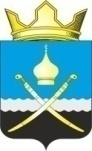 Российская ФедерацияРостовская область, Тацинский районМуниципальное образование «Михайловское сельское поселение»Администрация Михайловского сельского поселенияПОСТАНОВЛЕНИЕ29 октября 2 021 года                         №92                                              х.Михайлов              В соответствии с постановлением Администрации Михайловского сельского 27.09.2018г № 141.1«Об утверждении Порядка разработки, реализации и оценки эффективности муниципальных программ Михайловского сельского поселения»и в целях приведения муниципальной программы в соответствие с решением Собрания депутатов Михайловского сельского «О внесении изменений в решение Собрания депутатов Михайловского сельского поселения от 28.12.2020 г. № 188 «О бюджете Михайловского сельского поселения Тацинского района на 2021 годи на плановый период 2022 и 2023 годов» от 29.10.2021 № 16,ПОСТАНОВЛЯЮ:1. Внести в постановление Администрации Михайловского сельского поселения от 29.12.2020 года № 118 «Об утверждении муниципальной программы Михайловского сельского поселения «Снос аварийного жилищного фонда, расселенного по областной адресной программе «Переселение граждан из многоквартирных домов, признанных аварийными после 1 января 2012 г., в 2017-2030 годах»следующие изменения:1) в приложении 1 к постановлению Администрации Михайловского сельского поселения от 29.12.2020 года  № 118,  пункт – «Ресурсное обеспечение муниципальной программы Михайловского сельского поселения  паспорта муниципальной программы Михайловского сельского поселения «Снос аварийного жилищного фонда, расселенного по областной адресной программе «Переселение граждан из многоквартирных домов, признанных аварийными после 1 января 2012 г., в 2017-2030 годах»изложить в следующей редакции:3) приложение № 4 к муниципальной программе Михайловского сельского поселения «Снос аварийного жилищного фонда, расселенного по областной адресной программе «Переселение граждан из многоквартирных домов, признанных аварийными после 1 января 2012 г., в 2017-2030 годах»изложить в редакции согласно приложению 1 к настоящему постановлению.4) приложение № 5 к муниципальной программе Михайловского сельского поселения «Снос аварийного жилищного фонда, расселенного по областной адресной программе «Переселение граждан из многоквартирных домов, признанных аварийными после 1 января 2012 г., в 2017-2030 годах»изложить в редакции согласно приложению 2 к настоящему постановлению.2. Контроль за выполнением настоящего постановления оставляю за собой.Глава АдминистрацииМихайловскогосельского поселения 	                                   	                          Л.С.Присяжнюк	Приложение 1к постановлению Администрации Михайловского сельского поселения от 29.10.2021 г. №92РАСХОДЫ местного бюджета на реализацию муниципальной программы «Снос аварийного жилищного фонда, расселенного по областной адресной программе «Переселение граждан из многоквартирных домов, признанных аварийными после 1 января 2012 г., в 2017-2030 годах»<1> При необходимости данную таблицу можно размещать более чем на одной странице (например, 2019-2024 годы, 2025-2030 годы)<2> Корректировка расходов отчетного финансового года в текущем финансовом году не допускается.<3> Здесь и далее в строке «всего» указываются все необходимые расходы на реализацию муниципальной программы (подпрограммы, основного мероприятия), учитывающие расходы, предусмотренные нормативными правовыми актами, в результате которых возникают расходные обязательства Михайловского сельского поселения.<4> В целях оптимизации содержания информации в графе 1 допускается использование аббревиатур, например: муниципальная
программа – МП, основное мероприятие 1.1 – ОМ 1.1.Приложение 2к постановлению Администрации Михайловского сельского поселения от 29.10.2021 г. № 92РАСХОДЫна реализацию муниципальной программы Михайловского сельского поселения «Снос аварийного жилищного фонда, расселенного по областной адресной программе «Переселение граждан из многоквартирных домов, признанных аварийными после 1 января 2012 г., в 2017-2030 годах»О внесении изменений в постановление Администрации Михайловского сельского поселения от 29.12.2020 г. № 118 «Об утверждении муниципальной программы Михайловского сельского поселения «Снос аварийного жилищного фонда, расселенного  по областной адресной программе «Переселение граждан  из многоквартирных домов, признанных аварийными после  1 января 2012 г., в 2017-2030 годах»Ресурсное обеспечение   муниципальной программы Михайловского сельского поселенияобщий объем финансирования муниципальной программы с 2021 по 2030 годы составляет 4,6 тыс. рублей, в том числе: по годам реализации из средств бюджета Михайловского сельского поселения:в 2021 году – 4,6 тыс. рублейв 2022 году – 0,0 тыс. рублейв 2023 году – 0,0 тыс. рублейв 2024 году – 0,0 тыс. рублейв 2025 году – 0,0 тыс. рублейв 2026 году – 0,0 тыс. рублейв 2027 году – 0,0 тыс. рублейв 2028 году – 0,0 тыс. рублейв 2029 году – 0,0 тыс. рублейв 2030 году – 0,0 тыс. рублейНомер и наименование 
подпрограммы, основного мероприятия подпрограммыОтветственныйисполнитель,соисполнители, участникиКод бюджетной   
классификации расходовКод бюджетной   
классификации расходовКод бюджетной   
классификации расходовКод бюджетной   
классификации расходовОбъем расходов всего
(тыс. рублей)в том числе по годам реализациимуниципальной программыв том числе по годам реализациимуниципальной программыв том числе по годам реализациимуниципальной программыв том числе по годам реализациимуниципальной программыв том числе по годам реализациимуниципальной программыв том числе по годам реализациимуниципальной программыв том числе по годам реализациимуниципальной программыв том числе по годам реализациимуниципальной программыв том числе по годам реализациимуниципальной программыв том числе по годам реализациимуниципальной программыНомер и наименование 
подпрограммы, основного мероприятия подпрограммыОтветственныйисполнитель,соисполнители, участникиГРБСРзПрЦСРВРОбъем расходов всего
(тыс. рублей)20212022202320242025202620272028202920301234567891011121314151617Муниципальная 
программа «Снос аварийного жилищного фонда, расселенного по областной адресной программе «Переселение граждан из многоквартирных домов, признанных аварийными после 1 января 2012 г., в 2017-2030 годах»Всего, в том числе:          951050111000000002444,64,60,00,00,00,00,00,00,00,00,0Муниципальная 
программа «Снос аварийного жилищного фонда, расселенного по областной адресной программе «Переселение граждан из многоквартирных домов, признанных аварийными после 1 января 2012 г., в 2017-2030 годах»ответственный исполнитель муниципальной программы- Администрация Михайловского сельского поселения, всего Основное        мероприятие 1.Расходы на реализацию мероприятий по сносу многоквартирного аварийного жилищного фонда, признанного непригодным для проживания, аварийнымисполнитель основного мероприятия 1. Администрация Михайловского сельского поселения951050111000000002444,64,60,00,00,00,00,00,00,00,00,0Наименование Муниципальной программы, номер и наименование подпрограммы Источники финансированияОбъем расходов,всего(тыс. рублей)В том числе по годам реализациимуниципальной программыВ том числе по годам реализациимуниципальной программыВ том числе по годам реализациимуниципальной программыВ том числе по годам реализациимуниципальной программыВ том числе по годам реализациимуниципальной программыВ том числе по годам реализациимуниципальной программыВ том числе по годам реализациимуниципальной программыВ том числе по годам реализациимуниципальной программыВ том числе по годам реализациимуниципальной программыВ том числе по годам реализациимуниципальной программыНаименование Муниципальной программы, номер и наименование подпрограммы Источники финансированияОбъем расходов,всего(тыс. рублей)202120222023202420252026202720282029203012345678910111213Муниципальная программа Михайловского сельского поселения «Снос аварийного жилищного фонда, расселенного по областной адресной программе «Переселение граждан из многоквартирных домов, признанных аварийными после 1 января 2012 г., в 2017-2030 годах»Всего 4,64,60,00,00,00,00,00,00,00,00,0Муниципальная программа Михайловского сельского поселения «Снос аварийного жилищного фонда, расселенного по областной адресной программе «Переселение граждан из многоквартирных домов, признанных аварийными после 1 января 2012 г., в 2017-2030 годах»Местный бюджет4,64,60,00,00,00,00,00,00,00,00,0Муниципальная программа Михайловского сельского поселения «Снос аварийного жилищного фонда, расселенного по областной адресной программе «Переселение граждан из многоквартирных домов, признанных аварийными после 1 января 2012 г., в 2017-2030 годах»Безвозмездные поступления в местный бюджет , (3), (4)-––––––––––Муниципальная программа Михайловского сельского поселения «Снос аварийного жилищного фонда, расселенного по областной адресной программе «Переселение граждан из многоквартирных домов, признанных аварийными после 1 января 2012 г., в 2017-2030 годах»В том числе за счет средств:-----––––––Муниципальная программа Михайловского сельского поселения «Снос аварийного жилищного фонда, расселенного по областной адресной программе «Переселение граждан из многоквартирных домов, признанных аварийными после 1 января 2012 г., в 2017-2030 годах»-областного бюджета,–––––––––––Муниципальная программа Михайловского сельского поселения «Снос аварийного жилищного фонда, расселенного по областной адресной программе «Переселение граждан из многоквартирных домов, признанных аварийными после 1 января 2012 г., в 2017-2030 годах»-Фонда содействия реформированию ЖКХ--–––––––––Муниципальная программа Михайловского сельского поселения «Снос аварийного жилищного фонда, расселенного по областной адресной программе «Переселение граждан из многоквартирных домов, признанных аварийными после 1 января 2012 г., в 2017-2030 годах»Внебюджетные источники-––––––––––